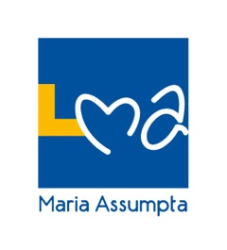 Liste du matériel nécessaire pour la rentrée 2022-2023-  2e année  -Une farde de transport pour les circulaires, les feuilles à trier… commune à tous les coursUn gros classeur format A4 (8 cm) à 2 anneauxUn cahier de brouillon commun aux autres branchesReligionUne farde à devis pour les TC Une farde type «porte documents» ou «reliure de présentation» min 50 pochettes plastifiées 				(100 vues)FrançaisBloc de cours - blanc - feuilles lignées A4 OU quadrillé commercial - 2 trous6 intercalairesUne farde à devis pour les TC La boite à outils / garder celle de 1re NéerlandaisUn cahier (à préciser suivant le professeur)Une farde à devis et 2 intercalaires Mathématique Une calculatrice scientifique, non alphanumérique (Texas Instrument TI-30XB MultiView)Un classeur fin A4 (destiné à conserver la partie du livre-cahier non utilisée au cours)Bloc de cours - blanc - feuilles quadrillées A4 - 2 trous4 intercalairesUne équerre du type ARISTOUn compasUn crayon ou porte-mine, une gomme, un stylo, un effaceur, des bics de couleurs différentes,…Une farde à devis pour le classement des T.C.Etude du milieuBloc de cours – blanc – feuilles quadrillées A4 – 2 trous10 feuilles millimétrées3 intercalairesUne équerre Un compasUne calculatrice (idem cours de math)Marqueurs et crayons de couleursLatinIntercalairesSocio-écoBloc de cours - blanc - feuilles A4 - 2 trous4 intercalairesUne calculatriceSciences  - LaboUn grand cahier A4 quadrillé (agrafé, pas Atoma)   à préciser à la rentréeUne calculatrice scientifique, non alphanumérique (idem cours de math)Crayons de couleurUn compasUne équerre aristoInformatiqueClé USB avec min.4GB Éducation par la technologieLe classeur de première année (mince classeur A4 (dos 2 cm) – 2 anneaux) Les feuilles du cours de première annéeUne dizaine de feuilles A4 quadrillées (1 cm) à 2 trousŒillets Un stylo à encre bleue effaçable, crayon, taille-crayons et gomme